納　品　書〇〇株式会社　　　　　　　　御中　　　　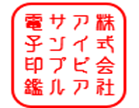 株式会社　××〒000-0000　兵庫県神戸市中央区東町  1-2-3456
TEL: 03-1234-5678    FAX: 03-1234-5677下記の通り納品いたしましたので、ご確認ください。商品名数量単位単価金額小計消費税合計金額